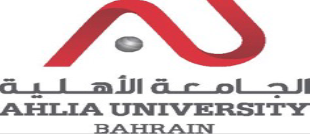 College of Information TechnologyDepartment of Information TechnologyCOURSE SYLLABUS/ SPECIFICATIONCourse Code & Title: ITCS 101 - Introduction to Computers and ITWeight: (2 - 2 - 3)Prerequisite: NoneNQF Level Allocated: Level 6 NQF Notional Hours / Credits: 120 notional hours/ 12 NQF creditDescription:	This course is an introduction to computer and information technology. It introduces computers (their uses, development, components, hardware and software) to the students and to teach them how to use MS Office.Objective:To provide an introduction to the basic concepts of computers and information processing.  To describe the set of programs that lies between application software and the computer hardware with its type. To explain the job of the most important component in computer (CPU) that helps to run instruction in it.To identify and describe the most important software for editing, storing, retrieving and printing data.To explore the basic security threats and techniques to prevent them.To create awareness of the basics of computers and the internet with emphasis on online information and service resources.To recognize green techniques, equipment and processesGain facility in the use of Microsoft Office (WORD/EXCEL) leading to professional certification acquisitionSemester: Instructor (s): Office Telephone:             		   Email (s): Intended Learning Outcomes (ILOs):Course Structure (Outline)Teaching Materials:AssessmentKnowledge and UnderstandingKnowledge and UnderstandingNQF Descriptor/ LevelA1Concepts and Theories: Demonstrate a broad knowledge of principles and theories of computers and Information Technology following the latest developments.Knowledge- TheoreticalUnderstanding (Level 6)A2Contemporary Trends, Problems and Research: N/AA3Professional Responsibility: N/ASubject-specific SkillsSubject-specific SkillsNQF Descriptor/ LevelB1Problem Solving: Use a range of numerical in combination to solve specific computational problems.Skills- Communication, ICT and Numeracy (level 6)B2Modeling and Design: N/AB3Application of Methods and Tools: Gain aptitude in the use of productivity software (Computer Essentials/Online essentials/Word/Excel)Knowledge PracticalApplication (level 6)Critical-Thinking SkillsCritical-Thinking SkillsNQF Descriptor/ LevelC1Analytic Skills: Evaluate arguments, information and ideas germane to alternative technologies and computational methods.Skills- Generic,Problem Solving andAnalytical Skills (level 6)C2Synthetic: N/AC3Creative Thinking and innovation: N/AGeneral and Transferable Skills (other skills relevant to employability and personal development)General and Transferable Skills (other skills relevant to employability and personal development)NQF Descriptor/ LevelD1Communication: Convey complex ideas, conventionally and electronically, in a well-structured and coherent form using MS Software and cultivate presentational skills in a range of contexts involving developing creative posters, memos, advertisement, birthday cards and business cardsSkills, Communication and ICT & Numeracy (level 6)D2Teamwork and Leadership: N/AD3Organizational and Developmental Skills: Organize information systematically involving, for instance the use of automated table of contents and update table of contents page numbers and files automatically.Competence:Autonomy, Responsibility andcontext ( level 6)D4Ethics and Social Responsibility: Gain an appreciation of ethics in the realm of information technology, for example, in terms of data confidentiality and integrity of data. Understand socially irresponsible behavior inherent in hacking and phishing, juxtaposed with socially responsible behavior involving green IT technologies, in gaining a comprehensive world view of the role of ethics in the life of the IT professional.  Competence: Autonomy, Responsibility and context (level 6)WeekHoursHoursILOsTopicsTeaching MethodAssessment MethodWeekLectureLabILOsTopicsTeaching MethodAssessment Method122A1, B1Syllabus, Introduction, and Creating Moodle accounts.Computer Essentials 1.1 ICT 1.2 Hardware  Lecture/Lab DemonstrationOral Participation222A1, B3, Computer Essentials 1.3 Software and Licensing 1.4 Start Up, Shut Down2.1 Desktop and Icons 2.2 Using Windows 2.3 Tools and Settings Lecture/ Lab Demonstration /Class DiscussionOral Participation322A1, B3Computer Essentials 3.1 Working with Text 3.2 Printing4.1 Introducing Files and Folders 4.2 Organizing Files and Folders Lecture/Lab DemonstrationOral Participation422A1, B3, D1, D4Computer Essentials 5.1 Network Concepts 6.1 Protecting Data and Devices 6.2 Malware Lecture/ Lab Demonstration /Class DiscussionOral Participation/ ICDL Test 1522A1, B3, D1, D4Online Essentials1.1 Key Concepts1.2 Security and Safety2.1 Using the Web Browser2.2 Tools and Settings2.3 Bookmarks2.4 Web OutputsLecture/Lab DemonstrationOral Participation622A1, B3, C1, D1, D4Online Essentials3.1 Search3.2 Critical Evaluation3.3 Copyright, Data Protection4.1 Online  Communities4.2 Communication 	4.3 E-mail  ConceptsLecture/ Lab Demonstration /Class DiscussionOral Participation722A1, B3, D1, D4Online Essentials5.1 Sending E-mail5.2 Receiving E-mail5.3 Tools and Settings5.4 Organising E-mails5.5 Using CalendarsLecture/Lab DemonstrationOral Participation/ ICDL Test 2822A1, B3, D1Word Processing Working with Documents Enhancing Productivity 2.1 Enter Text 2.2 Select and Edit Lecture/ Lab Demonstration /Class Discussion Oral Participation922A1, B3, C1, D1 Word Processing 3.1 Text 3.2 Paragraphs 3.3 Styles 4.1Table Creation 4.2T able Formatting 4.3Graphical Objects Lecture/ Lab Demonstration /Class Discussion Oral Participation1022A1, B3, C1, D1Word Processing5.1 Preparation 5.2 Outputs 6.1 Setup 6.2 Check and Print Lecture/ Lab Demonstration /Class Discussion Oral Participation1122A1, B1, B3, C1, D1, D3Spreadsheets 1.1 Working with Spreadsheets 1.2 Enhancing Productivity 2.1 Insert, Select 2.2 Edit, Sort 2.3 Copy, Move, Delete Lecture/ Lab Demonstration /Class Discussion Oral Participation / ICDL Test 31222A1, B1, B3, C1, D1Spreadsheets 3.1 Rows and Columns 3.2 Worksheets4.1Arithmetic Formulas 4.2 Functions Lecture/ Lab Demonstration /Class Discussion Oral Participation1322A1, B1, B3, C1, D4Spreadsheets 5.1 Numbers/Dates 5.2 Contents5.3 Alignment, Border Effects 6.1 Create 6.2 Edit Lecture/ Lab Demonstration /Class Discussion Oral Participation /Written Test1422A1, B1, B3, C1, D1Spreadsheets 7.1 Setup 7.2 Check and PrintOral Participation1522Revision162-A1, B1, B3, C1, D3Spreadsheets/ ICDL Test 4Textbook(s):Four Original ICDL textbooks (Computer Essentials, Online Essentials, MS Word and MS Excel) in addition to Tutorials created by ITCS101 instructors.Handout(s):Available on  http://www.ahlia.edu.bh/moodle.Reference(s):Timothy J.O’ Leary/Linda I O’ Leary /Denial A’ Leary, Computers Essentials 2015, McGraw- HILL International, 2015.Method of AssessmentDescriptionLearning OutcomesWeightingICDL Test 1The student will be evaluated through ICDL test focusing on Computer Essentials according to ICDL professional certification modules.A1, B1, D320%ICDL Test 2This ICDL exam will assess the students in Online Essentials according to ICDL professional certification modules.A1, C1, D3, D4 20%ICDL Test 3The student will be assessed on their practical application according to ICDL professional certification modules. The student is expected be familiarized with MS Word functionalities, which will be assessed online through accredited center BIETA1, B3, D1, D320%ICDL Test 4The student will be assessed on their practical application and numerical skills according to ICDL professional certification modules. The student is expected be familiarized with MS Excel functionalities, which will be assessed online through accredited center BIETA1, B1, B3, C1, D3 20%Written TestThis is a theoretical exam which will assess the student overall knowledge, understanding and evaluate computational methods and draw conclusions with respect to technological methods and gadgets. A1, C1, D420%Over all100%AdmissionsAdmissionsAdmissionsMinimum number of students55Maximum number of students2020
Ahlia University values academic integrity. Therefore, all students must understand the meaning and consequences of cheating, plagiarism and other academic offences under the Code of Student Conduct and Disciplinary Procedures (see www.ahlia.edu.bh/integrity for more information).
Ahlia University values academic integrity. Therefore, all students must understand the meaning and consequences of cheating, plagiarism and other academic offences under the Code of Student Conduct and Disciplinary Procedures (see www.ahlia.edu.bh/integrity for more information).